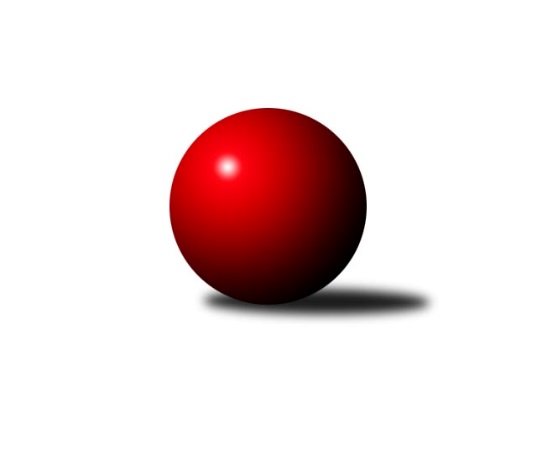 Č.23Ročník 2023/2024	13.3.2024Nejlepšího výkonu v tomto kole: 2266 dosáhlo družstvo: TJ Sokol Rudná EMistrovství Prahy 4 2023/2024Výsledky 23. kolaSouhrnný přehled výsledků:SK Rapid Praha B	- KK DP Praha B 	3:5	2171:2197	7.0:5.0	11.3.SK Žižkov Praha E	- TJ Sokol Rudná E	2:6	2231:2266	6.0:6.0	12.3.TJ Sokol Praha-Vršovice D	- KK Velké Popovice C	6:2	2047:1925	7.0:5.0	13.3.Tabulka družstev:	1.	TJ Sokol Praha-Vršovice D	20	14	0	6	96.0 : 64.0 	136.5 : 103.5 	 2227	28	2.	TJ Sokol Rudná E	20	13	0	7	96.0 : 64.0 	137.5 : 102.5 	 2222	26	3.	KK DP Praha B	20	11	4	5	92.0 : 68.0 	128.0 : 112.0 	 2199	26	4.	SC Olympia Radotín C	19	10	1	8	85.5 : 66.5 	120.5 : 107.5 	 2229	21	5.	KK Velké Popovice C	21	9	2	10	78.0 : 90.0 	116.5 : 135.5 	 2113	20	6.	SK Žižkov Praha E	20	6	1	13	60.0 : 100.0 	100.5 : 139.5 	 2106	13	7.	SK Rapid Praha B	20	3	0	17	52.5 : 107.5 	100.5 : 139.5 	 2090	6Podrobné výsledky kola:	 SK Rapid Praha B	2171	3:5	2197	KK DP Praha B 	Jaroslav Svozil	 	 143 	 157 		300 	 0:2 	 382 	 	188 	 194		Martin Štochl	Antonín Krampera	 	 152 	 207 		359 	 2:0 	 306 	 	145 	 161		Marie Málková	David Rezek	 	 189 	 191 		380 	 1:1 	 372 	 	194 	 178		Dagmar Svobodová	Roman Hašek	 	 174 	 172 		346 	 1:1 	 353 	 	185 	 168		Jiří Svozílek	Petr Švenda	 	 204 	 189 		393 	 1:1 	 399 	 	193 	 206		Jaroslav Michálek	Marek Švenda	 	 197 	 196 		393 	 2:0 	 385 	 	193 	 192		Josef Málekrozhodčí:  Vedoucí družstevNejlepší výkon utkání: 399 - Jaroslav Michálek	 SK Žižkov Praha E	2231	2:6	2266	TJ Sokol Rudná E	Barbora Králová	 	 204 	 207 		411 	 2:0 	 347 	 	171 	 176		Alena Gryz	Martin Hřebejk	 	 212 	 199 		411 	 1:1 	 441 	 	211 	 230		Luboš Machulka	Kateřina Majerová	 	 224 	 212 		436 	 2:0 	 360 	 	165 	 195		Petr Fišer	Vladimír Busta	 	 176 	 152 		328 	 1:1 	 365 	 	172 	 193		Jana Fišerová	Martin Svoboda	 	 187 	 179 		366 	 0:2 	 390 	 	196 	 194		Jaroslav Mařánek	 *1	 	 123 	 156 		279 	 0:2 	 363 	 	171 	 192		Miloslav Dvořákrozhodčí:  Vedoucí družstevstřídání: *1 od 51. hodu Petr KatzNejlepší výkon utkání: 441 - Luboš Machulka	 TJ Sokol Praha-Vršovice D	2047	6:2	1925	KK Velké Popovice C	Milan Lukeš	 	 166 	 192 		358 	 1:1 	 367 	 	215 	 152		Tomáš Bek	Helena Hanzalová	 	 158 	 159 		317 	 2:0 	 285 	 	143 	 142		Petr Hrouda	Květuše Pytlíková	 	 152 	 187 		339 	 1:1 	 303 	 	154 	 149		Ivana Bandasová	Zdeněk Poutník	 	 170 	 172 		342 	 1:1 	 313 	 	189 	 124		Gabriela Jirásková	Jarmila Fremrová	 	 161 	 173 		334 	 0:2 	 368 	 	184 	 184		Roman Lassig	Libor Sýkora	 	 173 	 184 		357 	 2:0 	 289 	 	142 	 147		Ladislav Králrozhodčí: Radim AbrahámNejlepší výkon utkání: 368 - Roman LassigPořadí jednotlivců:	jméno hráče	družstvo	celkem	plné	dorážka	chyby	poměr kuž.	Maximum	1.	Luboš Machulka 	TJ Sokol Rudná E	422.66	302.5	120.2	9.1	6/6	(468)	2.	Jiří Svozílek 	KK DP Praha B 	409.60	293.9	115.7	12.0	6/6	(439)	3.	Barbora Králová 	SK Žižkov Praha E	409.52	285.8	123.7	11.1	6/6	(466)	4.	Pavla Hřebejková 	SK Žižkov Praha E	405.88	285.8	120.1	8.3	4/6	(467)	5.	Josef Málek 	KK DP Praha B 	396.97	283.3	113.6	11.7	5/6	(428)	6.	Jaroslav Michálek 	KK DP Praha B 	396.69	281.6	115.1	11.1	6/6	(455)	7.	Petr Fišer 	TJ Sokol Rudná E	395.83	287.6	108.3	12.5	6/6	(437)	8.	Miloš Dudek 	SC Olympia Radotín C	395.74	284.9	110.9	13.6	5/6	(435)	9.	Marek Švenda 	SK Rapid Praha B	393.15	282.6	110.5	11.5	6/6	(440)	10.	Jarmila Fremrová 	TJ Sokol Praha-Vršovice D	388.92	273.1	115.9	10.1	6/6	(440)	11.	Milan Lukeš 	TJ Sokol Praha-Vršovice D	387.31	273.5	113.8	10.3	6/6	(423)	12.	Miloslav Dvořák 	TJ Sokol Rudná E	385.68	278.4	107.3	15.7	5/6	(413)	13.	Taťjana Vydrová 	SC Olympia Radotín C	385.08	281.3	103.8	14.4	6/6	(442)	14.	Gabriela Jirásková 	KK Velké Popovice C	384.45	274.2	110.3	14.2	6/6	(437)	15.	Libor Sýkora 	TJ Sokol Praha-Vršovice D	381.75	279.7	102.1	13.2	6/6	(441)	16.	Petr Švenda 	SK Rapid Praha B	381.19	278.6	102.6	13.6	6/6	(447)	17.	Martin Štochl 	KK DP Praha B 	378.39	277.6	100.8	14.0	6/6	(430)	18.	Petr Zlatník 	SC Olympia Radotín C	378.33	275.0	103.3	15.1	5/6	(404)	19.	Jan Kalina 	SC Olympia Radotín C	378.31	268.4	109.9	11.6	6/6	(429)	20.	Květuše Pytlíková 	TJ Sokol Praha-Vršovice D	376.36	275.9	100.5	13.5	6/6	(417)	21.	Eva Hucková 	SC Olympia Radotín C	375.59	280.7	94.9	16.0	6/6	(441)	22.	Renata Göringerová 	TJ Sokol Praha-Vršovice D	372.43	269.1	103.3	13.6	4/6	(423)	23.	Martin Hřebejk 	SK Žižkov Praha E	371.71	269.5	102.2	15.8	6/6	(437)	24.	Dagmar Svobodová 	KK DP Praha B 	370.02	267.2	102.8	13.6	6/6	(421)	25.	David Rezek 	SK Rapid Praha B	368.45	271.5	97.0	16.6	4/6	(419)	26.	Jaroslav Mařánek 	TJ Sokol Rudná E	367.88	276.2	91.7	15.9	5/6	(391)	27.	Jana Fišerová 	TJ Sokol Rudná E	366.65	273.7	92.9	16.1	6/6	(441)	28.	Ladislav Král 	KK Velké Popovice C	361.98	263.9	98.1	14.9	6/6	(419)	29.	Tomáš Bek 	KK Velké Popovice C	360.83	263.9	96.9	14.9	6/6	(398)	30.	Jana Beková 	KK Velké Popovice C	356.39	262.1	94.3	14.8	4/6	(406)	31.	Libor Laichman 	KK DP Praha B 	354.26	250.4	103.9	15.5	5/6	(409)	32.	Michal Minarech 	SC Olympia Radotín C	353.72	254.2	99.5	17.3	4/6	(416)	33.	Jaroslav Kykal 	KK Velké Popovice C	353.10	259.9	93.2	14.5	5/6	(397)	34.	Ludmila Zlatníková 	SC Olympia Radotín C	350.91	256.6	94.4	16.1	5/6	(406)	35.	Ivana Bandasová 	KK Velké Popovice C	349.14	260.0	89.1	19.0	5/6	(428)	36.	Roman Lassig 	KK Velké Popovice C	348.22	251.7	96.6	17.3	6/6	(380)	37.	Petr Katz 	SK Žižkov Praha E	347.88	251.4	96.5	15.3	4/6	(388)	38.	Zdeněk Poutník 	TJ Sokol Praha-Vršovice D	342.50	258.1	84.4	18.9	4/6	(352)	39.	Antonín Krampera 	SK Rapid Praha B	342.05	253.3	88.7	17.3	4/6	(367)	40.	Martin Svoboda 	SK Žižkov Praha E	339.05	247.0	92.1	19.7	6/6	(370)	41.	David Dungel 	SK Žižkov Praha E	338.40	242.1	96.4	18.5	5/6	(397)	42.	Roman Hašek 	SK Rapid Praha B	336.87	251.4	85.5	17.4	5/6	(389)	43.	Antonín Krampera 	SK Rapid Praha B	335.73	246.0	89.8	16.6	5/6	(389)	44.	Aleš Nedbálek 	SC Olympia Radotín C	333.54	249.6	84.0	19.0	4/6	(353)	45.	Helena Machulková 	TJ Sokol Rudná E	327.91	238.7	89.2	18.0	5/6	(376)	46.	Milan Barabáš 	SK Žižkov Praha E	325.63	246.2	79.4	17.2	4/6	(350)	47.	Marie Málková 	KK DP Praha B 	322.54	240.1	82.4	21.3	5/6	(369)	48.	Petr Hrouda 	KK Velké Popovice C	322.24	241.5	80.8	22.2	6/6	(401)	49.	Alena Gryz 	TJ Sokol Rudná E	321.36	249.3	72.1	24.1	6/6	(367)	50.	Helena Hanzalová 	TJ Sokol Praha-Vršovice D	316.68	237.3	79.4	21.3	5/6	(354)	51.	Tomáš Moravec 	SK Rapid Praha B	296.58	210.8	85.8	14.9	4/6	(357)		Jakub Stluka 	TJ Sokol Praha-Vršovice D	395.58	284.5	111.1	9.8	3/6	(438)		Kateřina Majerová 	SK Žižkov Praha E	388.56	280.9	107.7	13.4	3/6	(439)		Josef Vodešil 	KK Velké Popovice C	377.50	271.0	106.5	13.0	2/6	(384)		Jitka Vykouková 	TJ Sokol Praha-Vršovice D	358.00	263.2	94.8	16.7	3/6	(406)		Jaroslav Svozil 	SK Rapid Praha B	334.42	243.3	91.2	17.5	2/6	(355)		Petr Žáček 	SC Olympia Radotín C	320.67	236.7	84.0	18.3	3/6	(332)		Vladimír Busta 	SK Žižkov Praha E	320.43	244.5	76.0	24.8	3/6	(368)		Irena Sedláčková 	TJ Sokol Praha-Vršovice D	319.00	235.5	83.5	24.0	2/6	(355)		Karel Th?r 	SK Žižkov Praha E	301.00	222.2	78.8	19.8	2/6	(356)		František Buchal 	SK Žižkov Praha E	286.00	230.0	56.0	32.0	2/6	(294)		Bronislav Ševčík 	SK Rapid Praha B	283.33	209.7	73.7	18.7	3/6	(291)		Václav Vejvoda 	TJ Sokol Rudná E	220.00	156.0	64.0	40.0	1/6	(220)		Kristýna Málková 	KK DP Praha B 	199.00	159.0	40.0	41.0	1/6	(199)Sportovně technické informace:Starty náhradníků:registrační číslo	jméno a příjmení 	datum startu 	družstvo	číslo startu27332	František Havlík	12.03.2024	SK Žižkov Praha E	1x
Hráči dopsaní na soupisku:registrační číslo	jméno a příjmení 	datum startu 	družstvo	Program dalšího kola:24. kolo18.3.2024	po	17:00	KK DP Praha B  - TJ Sokol Praha-Vršovice D	19.3.2024	út	18:30	SC Olympia Radotín C - SK Rapid Praha B	21.3.2024	čt	17:30	KK Velké Popovice C - SK Žižkov Praha E	Nejlepší šestka kola - absolutněNejlepší šestka kola - absolutněNejlepší šestka kola - absolutněNejlepší šestka kola - absolutněNejlepší šestka kola - dle průměru kuželenNejlepší šestka kola - dle průměru kuželenNejlepší šestka kola - dle průměru kuželenNejlepší šestka kola - dle průměru kuželenNejlepší šestka kola - dle průměru kuželenPočetJménoNázev týmuVýkonPočetJménoNázev týmuPrůměr (%)Výkon17xLuboš MachulkaRudná E44117xLuboš MachulkaRudná E120.794413xKateřina MajerováŽižkov E4363xKateřina MajerováŽižkov E119.424363xMartin HřebejkŽižkov E4114xMartin HřebejkŽižkov E112.5741113xBarbora KrálováŽižkov E41116xBarbora KrálováŽižkov E112.574115xJaroslav MichálekDP B3996xJaroslav MichálekDP B109.293995xPetr ŠvendaRapid B3931xRoman LassigV.Popovice C108.26368